Backup del telefono - Huawei P SmartPrima di iniziare: La connessione Wi-Fi deve essere abilitata prima di avviare questa guida.scorri verso sinistra					Seleziona Impostazioni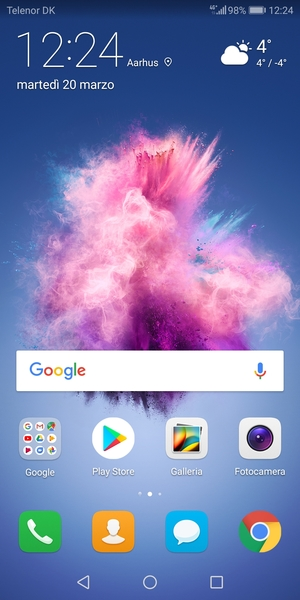 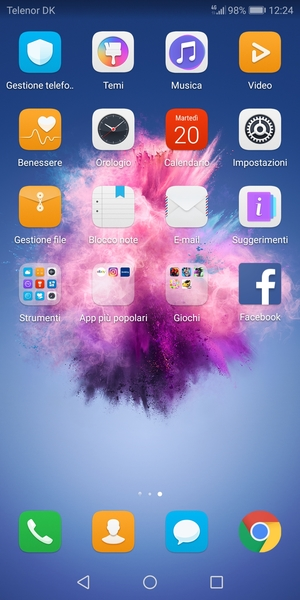 Scorri e seleziona Sistema				Scorri e seleziona Backup e ripristino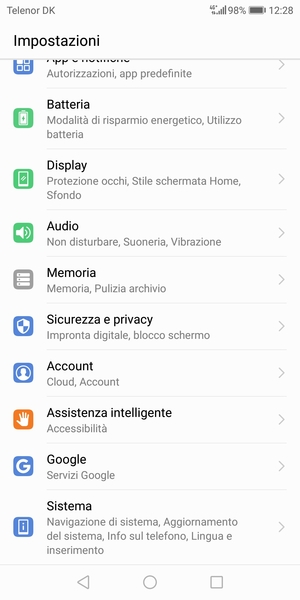 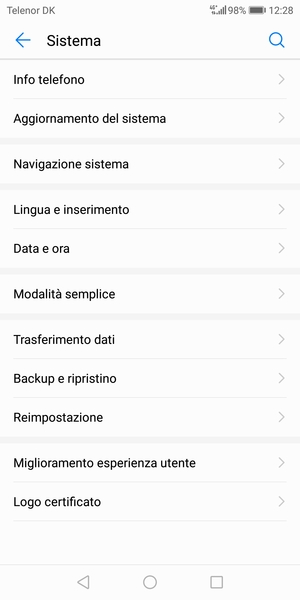 Seleziona Backup dei miei dati				Attiva Backup dei miei dati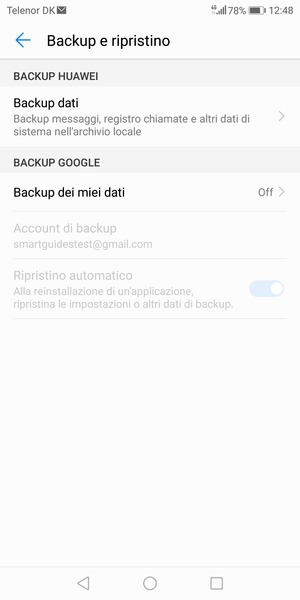 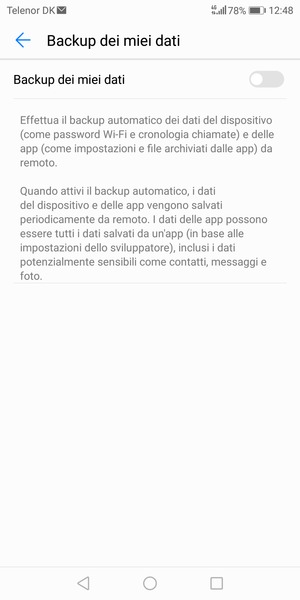 Seleziona il tasto Indietro				   Seleziona Account di backup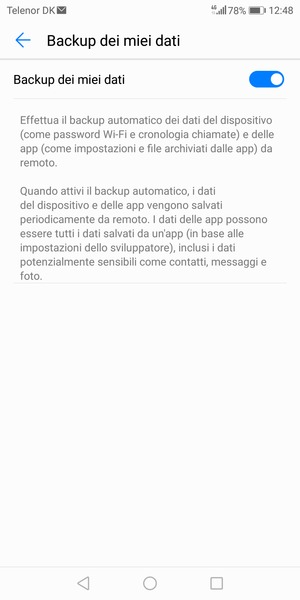 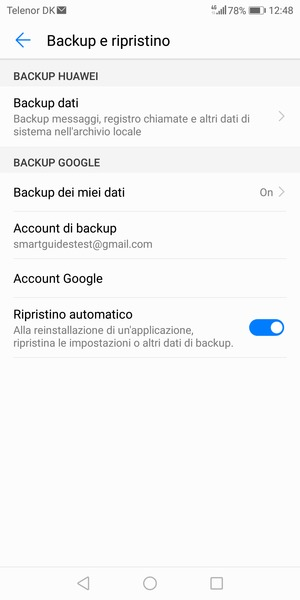 Seleziona il tuo account di backup                              	Torna al menu Impostazioni e seleziona Account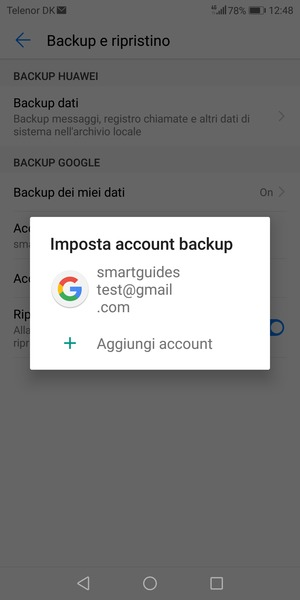 Seleziona Google				                      Seleziona Sincronizza ora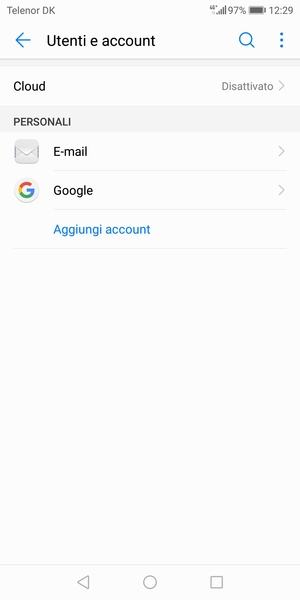 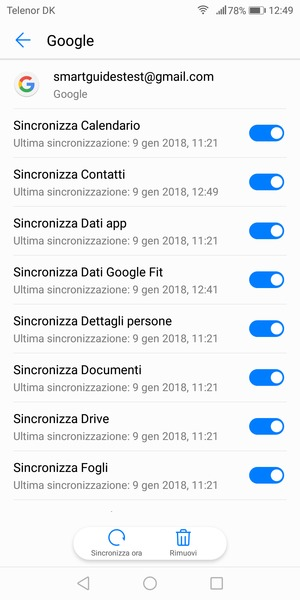 Le tue informazioni verranno sincronizzate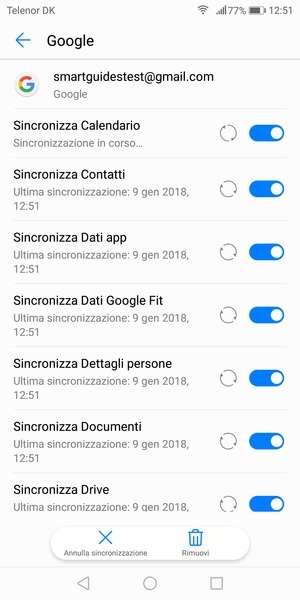 